City of  Council MeetingMarch 2, 2020 - 7:00 P.M. in the Council ChambersRegular Meeting - AGENDA** NOTICE TO THE PUBLIC: In consideration of all, if you have a cell phone, please turn it off or put it on silent ring** Call to Order – Roll Call  ** Pledge of Allegiance** CONSENT AGENDA: All items listed under the consent agenda will be enacted by one motion.  There will be no separate discussion of these items unless a request is made prior to the time Council members vote on the motion.Approve the Agenda as presented Minutes of the February 3 & February 12, 2019 Regular & Special Council MeetingFinancial Reports – January 2020Summary List of Bills Overtime / Comp Hours for February 2020 ** Comments by Mayor – Jimmy Mitchell ** Citizen Forum - This is a time set aside for comments from the public on topics of City business for items listed on the agenda and other topics not listed on this agenda. Please understand that the Council is not likely to take any action on your comments at this meeting (if the topic is not on the agenda) due to requirements of the Open Meetings Law, but may do so at a future meeting. The Mayor and City Council welcome comments from the public; however, at no time is it appropriate to use profane, obscene, or slanderous language. The Mayor will limit each speaker to five minutes. ** Law Report ** Old Business – Storm Outlet – corner of Railroad & HamiltonStop Sign by Pool** Public Works Director ReportUpdate for other departmentsDust Control on Southeast Avenue** City Attorney Updates – Letters / Phone (Listed on agenda in case of need) ** Building Permits ** Library Report ** New Business – Discussion & Possible Action for All ItemsFehr Graham – Bid Acceptance for 20/21 Water / Sewer Project – Lyle TeKippePark & Rec – Requests / Set Wages by ResolutionBudget Request – $931.00 – NE Iowa Community Action – Trisha Wilkins, Exec. DirectorBudget Request - Rose Hill Cemetery – Ralph Schultz & Bruce SteegeBob Rethamel – Concerns – Alley to north staying openPublic Hearing - Proposed Property Tax LevyLibrary Budget Comments from Art Board & Letter – DoreenProclamation – March 30-April 6th – “National Blue-Ribbon Week”Storm Water Fee – Draft OrdinanceFee for No Building Permit – set by ordinanceSubstation Updates / Wholesale Agreement with Butler Co REC & Corn BeltAmbulance – Law Suit w/County – Updates (if any)Set Date for Public Hearing for FY 20/21 BudgetReport on 911 CommissionBids on Shelter @ Niewoehner ParkBarren Weed Killer for Treatment Plant – Ok to purchase** FYI / Thoughts / Consideration/Update 	**Price for tiling alleys – Dean	** Street Sweeper	** Recycling vs Garbage – FYI** Rates Water, Sewer, Garbage, Electric – FYI** Mayor & Council Comments Training dates Review of Action Board** Next Regular Council Meeting – Monday, April 6, 2020 at 7:00 p.m.** Adjournment: ** Please note that this agenda may be changed up to 24 hours before the meeting time as provided by Section 21.4 (2), Code of Iowa.March Council Meeting Notes … 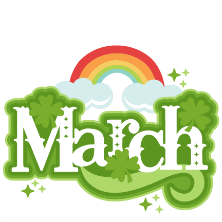 Hello!  Happy March!  Happy St. Patty’s Day … Will March come in like a lion or a lamb?  Guess we will find out.  No matter how it decides to arrive … Spring is around the corner 😊 Can you believe that March 8th we “Spring Ahead” … yes, that means setting out clocks ahead one hour.  I’m sure you have all heard that Kim, Pat & Jack welcomed a little baby girl into their family on Valentine’s Day.  Her name is Braelynn, weighed 8 lbs. and was 20 inches long.  I’ve got to meet her, as Jack said “She sure is cute!” Think that is all I have for now … Have a great day and weekend!  Let me know if you have any questions or comments or if you need / want more information. AGENDA … ** CONSENT AGENDA: All items listed under the consent agenda will be enacted by one motion.  There will be no separate discussion of these items unless a request is made prior to the time Council members vote on the motion. Approve the Agenda as presented Minutes of the February 3 & February 12, 2019 Regular & Special Council MeetingFinancial Reports – January 2020Summary List of Bills Overtime / Comp Hours for February 2020 ** Law Report – will have report on the Council Table on Monday night** Old Business – Storm Outlet – corner of Railroad & Hamilton – I don’t think anything has happened on this yet.  I know they put a camera down to see what was going on.  I think we are waiting on a price.Stop Sign by Pool – I’ve attached the Pedestrian Crossing signs that we have talked about for up by the Pool.  If you also want a stop sign, we should approve both the Pedestrian Crossing Signs and Stop Sign by Resolution.** Public Works Director ReportUpdate for other departmentsDust Control on Southeast Avenue – Bob will explain this at the meeting.** City Attorney Updates – Letters / Phone (Listed on agenda in case of need) ** Building Permits – none for this meeting** Library Report – enclosed in your packet** New Business – Discussion & Possible Action for All ItemsFehr Graham – Bid Acceptance for 20/21 Water / Sewer Project – Lyle TeKippe will be here to answer any questions you may have on this.  We had one bidder, which was Speicher Excavating.  I’ve enclosed in your packet the Bid Tabulations and it shows all the pricing with all the options.  Lyle will go over all of this at the meeting.Park & Rec – Requests / Set Wages by Resolution – Erica & Trevor will be here to discuss with you some requests that they have.  Also, we should set their wage for this season.   At the present time, they are paid $15.00 per hour – they are doing all the park & rec and also managing the Pool.  We had talked that if everything went well, they would go to $17.00 per hour (That is what we were paying Toni & Amanda and they didn’t do the pool).  Erica & Trevor are a great asset to our program!Budget Request - $931.00 – NE Iowa Community Action – Trisha Wilkins, Executive Director will be here to give you a short run down on their program and to ask for their budget request for 2020 / 2021.  I’ve enclosed the request letter in your packet.  Have your questions ready for her Budget Request – Rose Hill Cemetery – Ralph Schultz & Bruce Steege will be here to make their request for the 2020/2021 budget.  In the past we have given them $1500.00.  (I will have a note from them at the meeting).Bob Rethamel – concerns on alley – Bob wants to visit with you as he has concerns on the alley being blocked between his garage and AVEKA.  He just wants to come and talk about his concerns.Public Hearing – Proposed Property Tax Levy – we will need to go into public hearing and we should stay open in public hearing for 5-10 minutes for any comments.  After that we can go out of public hearing and back into regular session and vote on the Max Levy.  I’ve enclosed the Notice of Public Hearing and the Resolution that we will need to adopt.Library Budget – at this meeting we will need to approve what budget that you would like to have in the budget for this coming year.  In your packet, I’ve enclosed the request of the 4.25% or the 2% … I’ll have bigger copies for you at the meeting.Comments from Art Board & Letter – Doreen has been attending meetings with the Plum Creek Art on the possibility of a piece of public art to be located at the Railroad Park.  Doreen will explain all of this at the meeting.  I’ve also enclosed a letter from the Plum Creek Art Board in your packet.  Representatives from Plum Creek Art may also be attending the meeting.Kara Johns sent the request of proclaiming March 30 – April 6th as “National Blue-Ribbon School Week”.  Our school was honored with this reward in November of last year.  In the letter she sent, it explains what it is. It appears to be quite the honor to receive.  If you want to do the proclamation, we just need a motion to do so.  I think this is amazing that they received this honor!Storm Water Fee – Draft Ordinance – in your packet is a “draft ordinance” for Storm Water Fee.  Randy talked with someone from Independence and had them send what they are working on.  Remember, it is only a DRAFT, so as you read it, it will say Independence.  If this is something that you would like to use, I’ll go in and make the changes for Fredericksburg.  This is something that we need to consider as we do have storm sewer work that needs or should be done.Fee for No Building Permit – set by ordinance – In your packet, is a “Draft” of an ordinance to set a fee for those who do not get a building permit before they start work.  Read it over and see what you think.  I left the fee blank … so what are you thinking for a fee?Substation Updates / Wholesale Agreement with Butler Co REC & Corn Belt – I’m in the process of getting dates from the electric committee and coordinate it with Kerry for a meeting to discuss any possibilities of them having a place for the substation.  Matt from REC will also be meeting with us.   In your packet is the draft agreement and an email from Matt on the whole sale agreement.  Matt will be at the meeting Monday night for signatures.  If you have any questions, he will be here to answer.Ambulance – Law Suit w/County – Updates (if any) – I’m not aware of any updates at this time but leave it on here just in case we have some and / or need to discuss.Set Date for Public Hearing for FY 20/21 Budget – The earliest we can have the hearing would be Monday, March 23rd and the latest would be Monday, March 30th.  (Due to publication requirements).  What works for all of you?** FYI / Thoughts / Consideration/Update 	**Price for tiling alleys – Dean – we talked about this at our budget meeting.  Dean will you have info for us for the meeting?	** Street Sweeper – Randy and Bob have been working on this.  Any updates?	** Recycling vs Garbage – FYI – in your packet there is a sheet showing tonnage of recycling and garbage from 2017 to present.	** Rates Water, Sewer, Garbage, Electric – FYI – in your packet there is info on all of our rates.  I think by July 1st we should look at raising water rates a bit as we talked in our budget meetings.  ** Mayor & Council Comments Training dates – March 9 – 5-7 pm – Helping Others Through Change (Council) – (I will be attending too )March 16 – 1-3 pm – Municipality & Community Service Best Practices (Council & Employees)March 23 – 5-7 pm – Managing & Responding to difficult behavior (Council) – I will be attending too )June 8 – 1-3 pm – Leading Communities to the Future (Council & Employees)Review of Action Board** Next Regular Council Meeting – Monday, April 6, 2020 at 7:00 p.m.Think that is all I have for now.  Have a great weekend and let me know if you have something that you would like added to the agenda by 5 pm on Sunday.  Also, let me know if you have any questions.  Have a great day / weekend!  See you on Monday for the meeting!